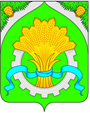 ДУМАШАТРОВСКОГО МУНИЦИПАЛЬНОГО ОКРУГА КУРГАНСКОЙ ОБЛАСТИРЕШЕНИЕот 26 апреля 2022 года       №  245                                                                                 с.Шатрово  Об исполнении бюджета Самохваловского сельсовета за 2021 год                В соответствии со статьей 264.6 Бюджетного кодекса Российской Федерации, руководствуясь Уставом Шатровского муниципального округа Курганской области, заслушав информацию заместителя Главы Шатровского муниципального округа - руководителя Финансового отдела Администрации Шатровского муниципального округа Серковой Н.Л. Дума Шатровского муниципального округаРЕШИЛА:                1. Утвердить представленный Финансовым отделом Администрации Шатровского муниципального округа отчет об исполнении бюджета Самохваловского сельсовета за 2021 год по доходам в сумме 4900,6 тысяч рублей, по расходам в сумме 4824,5 тысяч  рублей с превышением доходов над расходами в сумме 76,2  тысяч рублей (в объемах показателей, приведенных в приложениях 1-4 к настоящему решению).               2. Опубликовать настоящее решение в соответствии со статьей 44 Устава Шатровского муниципального округа Курганской области.Председатель ДумыШатровского муниципального округа                                                                          П.Н.Клименко                         Глава Шатровского муниципального округа                                                                                                  Л.А.Рассохин                                             «Об утверждении Порядка осуществления                                          Доходы   бюджета Самохваловского сельсовета за 2021 год        Глава Шатровского                                                                                                                         муниципального округа                                                                                                    Л.А.Рассохин                                                                                                                                                           «Об утверждении Порядка осуществления   Источники внутреннего финансирования  дефицита бюджета Самохваловского сельсовета за 2021 год                                                                                                    Глава Шатровского муниципального округа                                                                                                   Л.А.Рассохин                                         Приложение    3                                                                                                                  к решению Распределение бюджетных ассигнований по разделам, подразделам классификации расходов  бюджета Самохваловского сельсовета за 2021 годГлава Шатровскогомуниципального округа                                                                                                    Л.А.РассохинВедомственная структура расходов бюджета Самохваловского сельсовета за 2021 годГлава Шатровскогомуниципального округа                                                                                                    Л.А.РассохинКод бюджетной классификации РФНаименование кодаПлан 2021 год(тыс.руб)Исполнено (тыс.руб)% исполнения1 01 02000 01 0000 110Налог на доходы физических лиц30,033,6112,01 03 02000 01 0000 110Акцизы по подакцизным товарам (продукции), производимым на территории Российской Федерации1378,01404,6101,91 05 03000 01 0000 110Единый сельскохозяйственный налог37,037,4101,11 06 00000 00 0000 110Налог на имущество383,0438,2114,41 08 04000 01 0000 110Государственная пошлина, сборы2,01,050,01 11 00000 00 0000 120Доходы от использования имущества, находящегося в государственной и муниципальной собственности0,01,3100,01 17 00000 00 0000 150Прочие неналоговые доходы20,05,025,02 07 00000 00 0000 150Прочие безвозмездные поступления50,00,00,0Итого собственных доходов1900,01921,1101,12 02 10000 00 0000 150Дотации2910,52910,5100,02 02 30000 00 0000 150Субвенции60,054,090,02 02 40000 00 0000 150Иные межбюджетные трансферты15,015,0100,0ИТОГО доходов4885,54900,6100,3Код бюджетной классификации РФНаименование кода источника финансированияПлан 2021 год(тыс.руб)Исполнено (тыс.руб)% исполнения 01050000000000000Изменение остатков средств на счетах по учету средств бюджетовВ том числе:302,0-76,201050201050000510Увеличение прочих остатков денежных средств бюджетов муниципальных районов- 4885,5- 4943,2101,201050201050000610Уменьшение прочих остатков денежных средств бюджетов муниципальных районов5187,54867,1 93,8Наименование РазделПодразделПлан 2021 год(тыс.руб)Исполнено (тыс.руб)% исполненияОбщегосударственные вопросы                                                           011186,01186,0100Функционирование высшего должностного лица субъекта Российской Федерации и муниципального образования0102377,5377,5100Функционирование Правительства Российской Федерации, высших  исполнительных органов государственной власти субъектов Российской Федерации, местных администраций0104780,9780,9100Другие общегосударственные вопросы011327,627,6100Национальная оборона0260,054,090Мобилизационная и вневойсковая подготовка020360,054,090Национальная безопасность  и правоохранительная деятельность031480,41480,4100Мероприятия по предупреждению и ликвидации последствий чрезвычайных ситуаций030934,034,0100Обеспечение пожарной безопасности03101446,41446,4100Национальная экономика041680,71350,980Дорожное хозяйство (дорожные фонды)04091636,11306,380Другие вопросы в области национальной экономики041244,644,6100Жилищно-коммунальное хозяйство05472,7445,594Благоустройство0503121,394,178Обеспечение деятельности котельных0505351,4351,4100Культура, кинематография08307,7307,7100Культура0801307,7307,7100ИТОГО   РАСХОДОВ5187,54824,593Наименование бюджетополучателей и расходов бюджетной классификацииглаваразделподразделцелевая статья расходоввид расходовУтвержденные бюджетные назначенияИсполнено% выполненияОбщегосударственные вопросы099011186,01186,0100Функционирование высшего должностного лица субъекта  Российской Федерации и муниципального образования0990102377,5377,5100Прочие расходы, не включенные в муниципальные программы органа местного самоуправления0990102880 00 00000377,5377,5100Руководство и управление в сфере установленных функций органов   местного самоуправления0990102886 00 00000377,5377,5100  Поощрение муниципальных управленческих команд0990102886 00 1093015,015,0100Расходы на выплаты персоналу в целях обеспечения выполнения функций государственными (муниципальными) органами, казенными учреждениями, органами управления государственными внебюджетными фондами0990102886 00 1093010015,015,0100Глава муниципального образования0990102886 00 86010362,5362,5100Расходы на выплаты персоналу в целях обеспечения выполнения функций государственными (муниципальными) органами, казенными учреждениями, органами управления государственными внебюджетными фондами0990102886 00 86010100362,5362,5100Функционирование Правительства Российской Федерации, высших исполнительных  органов государственной  власти субъектов Российской Федерации, местных администраций0990104780,9780,9100Прочие расходы, не включенные в муниципальные программы органа местного самоуправления0990104880 00 00000780,9780,9100Руководство и управление в сфере установленных функций органов местного самоуправления0990104886 00 00000780,9780,9100Аппарат управления0990104886 00 86040780,9780,9100Расходы на выплаты персоналу в целях обеспечения выполнения функций государственными (муниципальными) органами, казенными учреждениями, органами управления государственными внебюджетными фондами0990104886 00 86040100541,1541,1100Закупка товаров, работ и услуг для государственных (муниципальных) нужд0990104886 00 86040200194,7194,7100Социальное обеспечение и иные выплаты населению0990104886 00 8604030045,145,1100Другие общегосударственные вопросы099011327,627,6100Прочие расходы, не включенные в муниципальные программы органа местного самоуправления0990113880 00 0000027,627,6100Иные непрограммные мероприятия0990113889 00 0000027,627,6100Закупка товаров, работ и услуг для государственных (муниципальных) нужд0990113889 00 8630020026,626,6100Иные бюджетные ассигнования0990113889 00 863008001,01,0100Национальная оборона0990260,054,090Мобилизационная и вневойсковая подготовка099020360,054,090Прочие расходы, не включенные в муниципальные программы органа местного самоуправления0990203880 00 0000060,054,090Иные непрограммные мероприятия0990203889 00 0000060,054,090Осуществление первичного воинского учета на территориях, где отсутствуют военные комиссариаты0990203889 00 5118060,054,090Расходы на выплаты персоналу в целях обеспечения выполнения функций государственными (муниципальными) органами, казенными учреждениями, органами управления государственными внебюджетными фондами0990203889 00 5118010045,645,6100Закупка товаров, работ и услуг для государственных (муниципальных) нужд0990203889 00 511802008,92,933Социальное обеспечение и иные выплаты населению0990203889 00 511803005,55,5100Национальная безопасность и правоохранительная деятельность099031480,41480,4100Защита населения и территории от чрезвычайных ситуаций природного и техногенного характера, гражданская оборона099030934,034,0100Расходы, не включенные в муниципальные программы органа местного самоуправления0990309880 00 0000034,034,0100Мероприятия в области защиты населения и территорий от чрезвычайных ситуаций природного и техногенного характера0990309882 00 0000034,034,0100Мероприятия по предупреждению и ликвидации последствий чрезвычайных ситуаций0990309882 00 8605034,034,0100Закупка товаров, работ и услуг для государственных (муниципальных) нужд0990309882 00 8605020034,034,0100Обеспечение пожарной безопасности09903101446,41446,4100Муниципальная программа «Обеспечение пожарной безопасности муниципального образования на 2019-2021годы»0990310310 00 000001446,41446,4100Расходы по содержанию пожарных постов0990310310 00 871001446,41446,4100Расходы на выплаты персоналу в целях обеспечения выполнения функций государственными (муниципальными) органами, казенными учреждениями, органами управления государственными внебюджетными фондами0990310310 00 871001001262,31262,3100Закупка товаров, работ и услуг для государственных (муниципальных) нужд0990310310 00 87100200110,8110,8100Социальное обеспечение и иные выплаты населению0990310310 00 871003003,03,0100Иные бюджетные ассигнования0990310310 00 8710080070,370,3100Национальная экономика099041680,71350,980Дорожное хозяйство  (дорожные фонды)09904091636,11306,380Муниципальная программа                             «Комплексное развитие транспортной  инфраструктуры на 2018-2030 годы »0990409350 00 000001636,11306,380Мероприятия по содержанию и реконструкции дорожной сети0990409350 01 000001475,01191,981Расходы  по содержанию и реконструкции автомобильных дорог0990409350 01 873201475,01191,981Закупка товаров, работ и услуг для государственных (муниципальных) нужд0990409350 01 873202001475,01191,981Мероприятия по содержанию и реконструкции уличного освещение0990409350 02 00000161,1114,471Расходы  по содержанию и реконструкции уличного освещения0990409350 02 87320161,1114,471Закупка товаров, работ и услуг для государственных (муниципальных) нужд0990409350 02 87320200161,1114,471Другие вопросы в области национальной экономики099041244,644,6100Прочие расходы, не включенные в муниципальные программы органа местного самоуправления0990412880 00 0000044,644,6100Иные непрограммные мероприятия0990412885 00 0000044,644,6100Мероприятия по землеустройству и землепользованию0990412885 00 8670044,644,6100Закупка товаров, работ и услуг для государственных (муниципальных) нужд0990412885 00 8670020044,644,6100Жилищно-коммунальное хозяйство09905472,7445,594Благоустройство0990503121,394,178Муниципальная программа «Благоустройство и развитие коммунальной инфраструктуры муниципального образования 2015-2025гг.»0990503300 00 00000121,394,178Мероприятия в области содержания кладбищ0990503300 04 000005,75,7100Содержание кладбищ0990503300 04 870405,75,7100Закупка товаров, работ и услуг для государственных (муниципальных) нужд0990503300 04 870402005,75,7100Мероприятия в области прочих мероприятий по благоустройству поселений09905 03300 05 0000055,628,451Прочие мероприятия по благоустройству  поселений0990503300 05 8705055,628,451Закупка товаров, работ и услуг для государственных (муниципальных) нужд0990503300 05 8705020055,628,451Мероприятия в области содержания свалок0990503300 06 0000060,060,0100Содержание свалок0990503300 06 8706060,060,0100Закупка товаров, работ и услуг для государственных (муниципальных) нужд0990503300 06 8706020039,139,1100Иные бюджетные ассигнования0990503300 06 8706080020,920,9100Другие вопросы в области жилищно-коммунального хозяйства0990505351,4351,4100Муниципальная программа «Благоустройство и развитие коммунальной инфраструктуры муниципального образования 2015-2025гг.»0990505300 00 00000351,4351,4100Мероприятия в области теплоснабжения0990505300 08 0000070,170,1100Обеспечение деятельности котельных0990505300 08 8708070,170,1100Расходы на выплату персоналу в целях обеспечения выполнения функций государственными (муниципальными) органами, казенными учреждениями, органами управления государственными внебюджетными фондами0990505300 08 8708010070,170,1100Мероприятия в области хозяйственного обслуживания на селе0990505300 09 00000281,3281,3100Обеспечение деятельности учреждений по хозяйственному обслуживанию 0990505300 09 87090281,3281,3100Расходы на выплату персоналу в целях обеспечения выполнения функций государственными (муниципальными) органами, казенными учреждениями, органами управления государственными внебюджетными фондами0990505300 09 87090100266,0266,0100Социальное обеспечение и иные выплаты населению0990505300 09 8709030015,315,3100Культура, кинематография 09908307,7307,7100Культура0990801307,7307,7100Муниципальная программа Шатровского района «Развитие культуры Шатровского района» на 2021-2025 годы0990801060 00 00000307,7307,7100Сохранение и развитие традиционной народной культуры, нематериального культурного наследия, развитие культурно - досуговой деятельности0990801060 01 00000195,2195,2100Обеспечение деятельности домов культуры, других учреждений культуры 0990801060 01 88010195,2195,2100Закупка товаров, работ и услуг для государственных (муниципальных) нужд0990801060 01 88010200195,2195,2100Совершенствование и развитие библиотечно- информационной деятельности0990801060 02 00000112,5112,5100Обеспечение деятельности библиотек0990801060 02 88020112,5112,5100Закупка товаров, работ и услуг для государственных (муниципальных) нужд0990801060 02 88020200112,5112,5100ВСЕГО РАСХОДОВ5187,54824,593Результат исполнения бюджета (дефицит/профицит)- 302,076,2